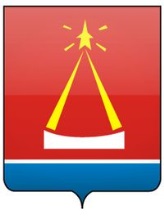 КОНТРОЛЬНО-СЧЁТНАЯ ПАЛАТА ГОРОДА ЛЫТКАРИНО МОСКОВСКОЙ ОБЛАСТИСтандарт внешнего муниципального финансового контроля «Финансово-экономическая экспертиза проектов нормативных правовых актов»УтвержденоПриказом КСП г. Лыткариноот 29.12.2016 №42Содержание1.	Общие положения	32. Требования к проведению финансово-экономической экспертизы проекта нормативного правового акта	43.	Требования к оформлению результатов финансово-экономической экспертизы проекта нормативного правового акта	5Общие положенияСтандарт «Финансово-экономическая экспертиза проектов нормативных правовых актов» (далее - Стандарт) разработан в соответствии с Федеральным законом от 07.02.2011 № 6-ФЗ «Об общих принципах организации и деятельности контрольно-счетных органов субъектов Российской Федерации и муниципальных образований», решения Совета депутатов города Лыткарино от 17.05.2012 №242/27 «Об утверждении Положения об организации деятельности Контрольно-счетной палаты города Лыткарино Московской области».Стандарт определяет общие требования и принципы проведения Контрольно-счетной палатой города Лыткарино (далее - КСП города Лыткарино) финансово-экономической экспертизы проектов нормативных правовых актов муниципального образования «город Лыткарино» в пределах полномочий и задач, возложенных на КСП города Лыткарино.Стандарт не распространяется на порядок проведения экспертизы проектов муниципальных программ города Лыткарино, проектов изменений действующих муниципальных программ города Лыткарино, проектов решений Совета депутатов города Лыткарино о бюджете муниципального образования.Стандарт является обязательным к применению всеми сотрудниками КСП города Лыткарино и привлеченными экспертами, участвующими в проведении финансово-экономической экспертизы проекта нормативного правового акта.Финансово-экономическая экспертиза проекта нормативного правового акта осуществляется КСП города Лыткарино на основании п.7 ч.2 ст.9 Федерального закона от 07.02.2011 № 6-ФЗ «Об общих принципах организации и деятельности контрольно-счетных органов субъектов Российской Федерации и муниципальных образований».Целью экспертизы проекта нормативного правового акта является установление соответствия представленного документа требованиям действующих нормативных правовых актов в соответствующей сфере.Экспертиза проекта нормативного правового акта не предполагает оценку общего социального, экономического эффекта от его реализации, определение масштаба и динамики негативных и позитивных социальных воздействий при принятии или непринятии нормативного правового акта. В пределах своей компетенции КСП города Лыткарино вправе выражать свое мнение по указанным аспектам.Экспертиза проекта нормативного правового акта включает оценку его соответствия полномочиям муниципального образования, установленным законами и иными нормативными правовыми актами Российской Федерации, Московской области и органов местного самоуправления в соответствующей сфере деятельности муниципального образования.Заключение КСП города Лыткарино по результатам экспертизы не должно содержать политических оценок.Основными задачами финансово-экономической экспертизы проектов нормативных правовых актов  является оценка их положений на предмет:соответствия требованиям Конституции Российской Федерации, нормативных правовых актов Российской Федерации, Московской области и органов местного самоуправления;отсутствия (минимизации) рисков принятия решений по формированию и использованию средств бюджета города Лыткарино, создающих условия для последующего неправомерного и (или) неэффективного использования средств бюджета муниципального образования, невыполнения (неполного выполнения) задач и функций, возложенных на органы местного самоуправления города Лыткарино;обоснованности заявленных финансовых последствий принятия проекта нормативного правового акта;непротиворечивости, полноты и без избыточности нормативного-правового регулирования в соответствующей сфере.При проведении финансово-экономических экспертиз проектов нормативных правовых актов  KCП города Лыткарино вправе оценивать наличие в них коррупциогенных факторов.2. Требования к проведению финансово-экономической экспертизы проекта нормативного правового актаОбъем экспертизы проекта нормативного правового акта определяется должностным лицом контрольно-счетного органа  исходя из целей и задач экспертизы и условий ее проведения (срока подготовки заключения, а также полноты представленных материалов и качества их оформления).При проведении финансово-экономической экспертизы проекта нормативного правового акта проводится изучение состояния правового регулирования в соответствующей сфере.В целях изучения состояния правового регулирования должны быть проанализированы законы и иные нормативные правовые акты Российской федерации, Московской области, муниципального образования, решения Конституционного суда Российской Федерации и высших судебных органов Российской Федерации, затрагивающие соответствующе правоотношения.При анализе конкретных норм проекта нормативного правового акта должны быть проанализированы смысл и содержание нормы, а так же возможные последствия ее применения.В ходе проведения финансово-экономической экспертизы оценивается логичность проекта нормативного правого акта, которая предполагает последовательность, непротиворечивость правовых норм.Требования к оформлению результатов финансово-экономической экспертизы проекта нормативного правового актаПо результатам проведения финансово-экономической экспертизы составляется заключение КСП на проект нормативного правового акта (далее – заключение).Заключение должно иметь следующие разделы:исходные данные, где указываются: реквизиты документов, по результатам рассмотрения, на основании и с учетом которых проведена экспертиза, а также основные параметры проекта нормативного правового акта;основная часть, отражающая наиболее существенные проблемные вопросы, выявленные в ходе финансово-экономической экспертизы в отношении следующих элементов и принципиальных решений проекта нормативного правового акта:соответствие предмета регулирования проекта нормативного правового акта предметам ведения муниципального образования «город Лыткарино»;соответствие проекта нормативного правового акта компетенции органа местного самоуправления;соответствие положений проекта нормативного правового акта Конституции Российской Федерации, законам и иным нормативным правовым актам Российской Федерации, Московской области, муниципального образования;обоснованность заявленных финансовых последствий принятия проекта нормативного правового актаотсутствие внутренних противоречий, несогласованностей, дублирования норм, пробелов в регулированиипрочие суждения и оценки по результатам экспертизы;выводы, в которых отражаются итоговые оценки проведенной экспертизы;предложения, которые должны основываться на выводах и предусматривать меры, направленные на решение проблем, выявленных по результатам проведенной финансово-экономической экспертизы.При обнаружении в ходе проведения финансово-экономической экспертизы проекта нормативного правового акта коррупциогенных факторов в заключении КСП города Лыткарино на проект нормативного правового акта должно быть сделано соответствующее указание.Все суждения и оценки, отраженные в заключении, должны подтверждаться ссылками на исследованные положения проекта, а также ссылками на нормы законов и иных нормативных правовых актов (в случае выявления нарушения их положений). Заключение КСП города Лыткарино по результатам экспертизы проекта нормативного правового акта  подписывается Председателем КСП города Лыткарино и направляется в установленном порядке в Совет депутатов муниципального образования, Главе муниципального образования.